Algebra 1 
2019-2020
Mr. Cooper and Mrs. Stulc
Classroom Rules and Procedures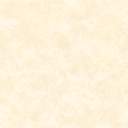 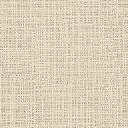 Formal Assessments: Tests and Quizzes   Informal Assessments: Assignment work and Math Learning Behaviors (Notes usage, quality math conversation with me and/or peers, question and answering, time usage, and behavior).  Math Learning Behaviors are a non-weighted separate category but can be grade influencers.  Think of them as extra credit!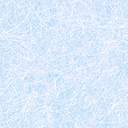 Materials